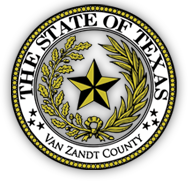 JURY SUMMONS FOR MONDAY, OCTOBER 4TH, 2022 at 8:30 a.m.If you received a Jury Summons for MONDAY, OCTOBER 4, 2022 AT 8:30 A.M., You are required to report to the Van Zandt County Courthouse.   Upon arrival you will be greeted by staff who will direct you further.  You are required to bring with you your completed and signed Jury Summons and COVID Questionnaire and present it to the District Clerk Staff when checking in.   At all, times during the Jury Service process we will strive to provide a safe environment by monitoring and enforcing social distancing.  Due to the rise of Covid in Van Zandt County, masks are required in the Courtroom, disposable mask are available for those who request or need them.  We encourage all citizens to wear a mask to prevent the spread of Covid.  We are committed to making the Jury Service process as safe as possible for all Citizens, Litigants and Court Personnel.  Remember that any person failing to report for Jury Service may be fined in the amounts of $100 - $500.  Pay Attention to where you are parking:  There is additional parking at the Van Zandt County Annex located on Groves Street, a block from the Courthouse.  Parking is prohibited at Hilliard’s Furniture Store. Leave all pocket knives, multi tools, pepper spray and any other related items in your vehicles.  If these items are brought into the Courthouse, they will be confiscated. Please remember as per your Jury Summons to dress properly, as a prospective Juror, NO shorts or tank tops are allowed in the Court Room, Business Casual is recommended. If you have received a Jury Summons, you are required to report as previously instructed. Thank you for your willingness to serve our community.   